Задание подготовлено в рамках проекта АНО «Лаборатория модернизации образовательных ресурсов» «Кадровый и учебно-методический ресурс формирования общих компетенций обучающихся по программам СПО», который реализуется с использованием гранта Президента Российской Федерации на развитие гражданского общества, предоставленного Фондом президентских грантов.РазработчикЛысенко Ирина Владимировна, ГАПОУ СО «Тольяттинский индустриально-педагогический колледж»Назначение заданияПоиск информации. Уровень IIСпециальность 09.02.07 Информационные системы и программированиеСпециализация: ПрограммистОП01. Операционные системыТема: Работа в операционных системах и средахКомментарииНа входе студент должен освоить тему 1.1 Классы вычислительных машин по дисциплине ОП 02. Архитектура аппаратных средств.После выполнения задания обучающимися можно предложить часть запрашиваемой информации и завершить выбор операционной системы. Материалы для этой части работы размещены после инструмента проверки. Если преподаватель посчитает нужным оценить дополнительную работу обучающегося, ему не следует изменять оценку качества выполнения операции по поиску информации, а поставить отдельную оценку.Вы работаете программистом и занимаетесь системным программным обеспечением. Вам позвонили из службы материального снабжения и сказали, что к вечеру принесут компьютер, на который необходимо установить актуальную операционную систему из линейки Windows, и попросили до вечера приобрести лицензионную операционную систему для установки.Изучите источники.Если вы готовы выбрать версию операционной системы Windows для установки, запишите, какую именно его в левом столбце и обоснуйте свое решение. Если для принятия решения вам необходима дополнительная информация, запишите, какая именно информация вам нужна, в правом столбце.На выполнение задания отводится 10 минут.Источник 1Операционные системы для разных компьютеровМы все привыкли употреблять термин «компьютер». Прежде чем говорить об операционных системах, давайте вспомним, что существует большое множество устройств, относящихся к семейству компьютеров, и их различные классификации:1) По типу перемещения:настольный (стационарный) компьюютер;мобильный компьютер;встроенный компьютер (УЧПУ, электронные блоки управления и т.д.).2) По количеству пользователей и доступа к данным компьютера:персональные компьютеры (универсальные функциональные возможности, используются и дома, и в офисе - для одновременной работы одного пользователя);специализированные ПК - сетевые компьютеры, рабочие станции и серверы высокого уровня; медицинские компьютеры и т.д.;суперкомпьютерные системы;Мейнфреймы (многопользовательские системы с большим количеством блоков управления, мощными вычислительными блоками).Персональные компьютеры делятся на:базовые настольные ПК - универсальные настольные ПК;мобильные компьютеры - карманные (ручные) и блокнотные, или планшетные (имеют сенсорное управление с экрана - тачскрин), ПК (ноутбуки) и телефоны-компьютеры (смартфоны - имеют встроенный тачскрин, беспроводные технологии сети, специальные мобильные операционные системы, например, Android, некоторые - системы биометрического распознавания).Операционные системы соответственно разрабатываются с учетом специфики управления различными типами компьютеров и имеют разную версию:Для настольных компьютеров предлагается четыре версии Windows 10:Home (Домашняя) - для домашнего использования;Pro (Профессиональная) - для малого бизнеса;Enterprise (Корпоративная) - для среднего и крупного бизнеса;Education (для образовательных учреждений) - та же версия Enterprise, только предназначенная для использования в учебных заведениях в образовательных целях.Базовые функции у всех версий одинаковы, различия только в бизнес-компонентах. Также при сравнении функций надо учитывать, что некоторые из них (напр. Continuum) должны поддерживаться устройством, для других требуется специальное оборудование, например для Windows Hello нужен сканер отпечатков пальцев, ИК-датчик с подсветкой и прочее биометрическое оборудование.И немного о том, как заполучить новую ОС. Напомню, что у владельцев лицензионной версии Windows 7 или Windows 8 есть возможность бесплатного обновления, остальные могут просто приобрести одну из версий.Только Windows 10 Home и Windows Pro доступна для приобретения в розничной продаже.Windows Pro включает специальные алгоритмы биометрического сканирования и распознвания объектов и позволяет осуществлять биометрическую идентификацию (пальцев, глаз и т.д.).Windows 10 Enterprise доступна только корпоративным лицензиям от 15 ПК, а Windows 10 Education - по программам корпоративного лицензирования для учебных заведений.Источник 2Сравнительная таблица Windows 7 и Windows 10Источник 3Результаты тестированияРезультаты тестирования операционных систем Windows 7 (64-bit) и Windows 8 (64-bit) в пакете ComputerPress Benchmark Script v.12.0 представлены на рисунке.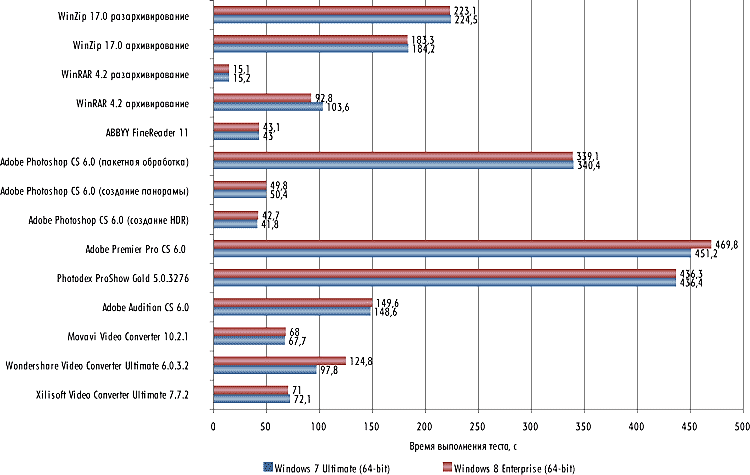 Рисунок 1 - Результаты тестирования в пакете ComputerPress Benchmark Script v.12.0Источник 4Пресс-релиз Windows 8Компания Microsoft официально подтвердила, что системные требования операционной системы Windows 8 соответствуют Windows 7. При этом новая ОС более оптимально расходует ресурсы оперативной памяти.Минимальные системные требования Windows 8 к ПК включают:Точно такие же требования к вычислительным ресурсам системы были и у Windows 7 и Windows Vista. Потенциально это означает, что новейшая операционная система Windows 8 сможет без проблем работать на компьютерах где ранее использовалась Windows Vista.«Во время презентаций обеих предварительных сборок Windows 8 мы упоминали о важной тенденции, начало которой было положено еще в Windows 7 - при разработке мы сохраняем системные требования либо на том же уровне что и раньше, либо делаем их еще более низкими - заявил корпоративный вице-президент Windows Тами Реллер на Microsoft’s Worldwide Partner Conference, проходящей в Калифорнии на этой неделе.«Windows 8 сможет эффективно работать на еще более широком спектре компьютерных систем, поскольку она будет иметь те же системные требования что и Windows 7, или ниже. Но в отличие от Windows 7 операционная система Windows 8 имеет очень удобную систему сенсорного управления планшетами, поэтому она идеальна для установки на планшеты и мобильные устройства» - пояснил он.Использованы материалы источников:https://3dnews.ru/921835;https://windowsnotes.ru/windows-10/sravnenie-i-vybor-versii-windows-10/Инструмент проверкиКарточки собеседника для постзадания на выбор ОС:Вариант 1Вариант 2Вариант 3Вариант 4Я выбираю операционную систему:Для принятия решения мне нужна дополнительная информация о:Windows 7Windows 10 (xxx)РазработчикMicrosoftMicrosoftДата выпуска для OEM22 июля 200915 июля 2015Дата выпуска для пользователей22 октября 200929 июля 2015Метод обновленияWindows UpdateWindows Update, Windows Store, Windows Server Update ServicesПлатформыIA-32, x86-64IA-32, x64, ARMv7Тип ядраГибридноеГибридноеЛицензияПроприетарнаяПроприетарнаяПредыдущая версияWindows VistaWindows 8.1Следующая версияWindows 8НетПоддержкаДо 13 января 2015До 30 октября 2020Расширенная поддержкаДо 14 января 2020До 14 октября 2025ЦенаОт 5 000 р.от 15 000 р. Системные требованияСистемные требованияСистемные требованияПроцессорIA-32 или x86-64,частота от 1 ГГцIA-32 или x64,частота от 1 ГгцОперативная памятьот 4 Гбот 8 ГбВидеоГрафический процессор с поддержкой DirectX9 и драйвером WDMM версии 1.0 (необязательно, требуется только для Aero)Графический процессор с поддержкой DirectX9 и драйвером WDMM версии 1.0 и вышеРазрешение экранаОт 800 x 600От 800 x 600Устройства вводаКлавиатура, мышьКлавиатура, мышь, тачскрин (сенсорное управление)Свободное место на дискеIA-32: от 16 Гбx64: от 20 ГбIA-32: от 16 Гбx64: от 20 ГбФункциональностьФункциональностьФункциональностьМеню «Пуск»Меню «Пуск», которое включает в себя список установленных приложений и строку поискаКомбинированное меню «Пуск», которое включает и список приложений, и Windows Live TilesСправка и поддержкаСправка Windows HelpГолосовой помощник CortanaВстроенный браузерInternet Explorer 8Microsoft EdgeБезопасностьЗащита паролемБиометрическая идентификация пользователя (реализована только для версий Pro, Enterprise)КроссплатформенностьПК, ноутбукиПК, ноутбуки, планшеты, смартфоныПоискСтрока поиска в меню «Пуск» и в Проводнике, поиск в пределах локального компьютераСтрока поиска, Проводник, голосовой поиск Cortana, возможность поиска в ИнтернетеПроводникФункция Избранное, позволяющая переходить к часто посещаемым папкамФункция Быстрый доступ, позволяющая переходить к последним файлам и папкамМногозадачностьПереключение между несколькими работающими приложениямSnap Assist: возможность запуска до 4 приложений на одном экране и быстрого переключения между нимиЦентральный процессор1 ГГц и выше с поддержкой PAE, NX и SSE2Оперативная памятьОт 2 ГБ для 64-разрядной версииВидеокартаустройство DirectX 9 с драйвером WDDMЖесткий дискот 16 Гб свободного пространства для 32-разрядной версии или 20 ГБ для 64-разрядной версииДисплейА) стандартный жидкокристаллическийБ) сенсорный дисплей для прямого управления (без биометрии)Сделан запрос на информацию1 баллСделан выбор операционной системы0 балловпроверка завершенаЗапрошена информация о назначении компьютера, на который следует установить операционную систему1 баллЗапрошена информация об объеме оперативной памяти компьютера1 баллОбучающийся уложился в отведенное время(балл ставится при наличии хотя бы одного верного запроса)1 баллМаксимальный балл4 баллаТип устройстварабочий планшет директораОперативная память2 Гбвыбираем Windows 8выбираем Windows 8Тип устройствадомашний планшет директораОперативная память8 Гбвыбираем Windows 10 Homeвыбираем Windows 10 HomeТип устройствасервер базы данных с сенсором биометрической идентификации доступаОперативная память16 Гбвыбираем Windows 10 Pro выбираем Windows 10 Pro Тип устройстварабочий компьютер секретаря директора Оперативная память4 Гбвыбираем Windows 7выбираем Windows 7